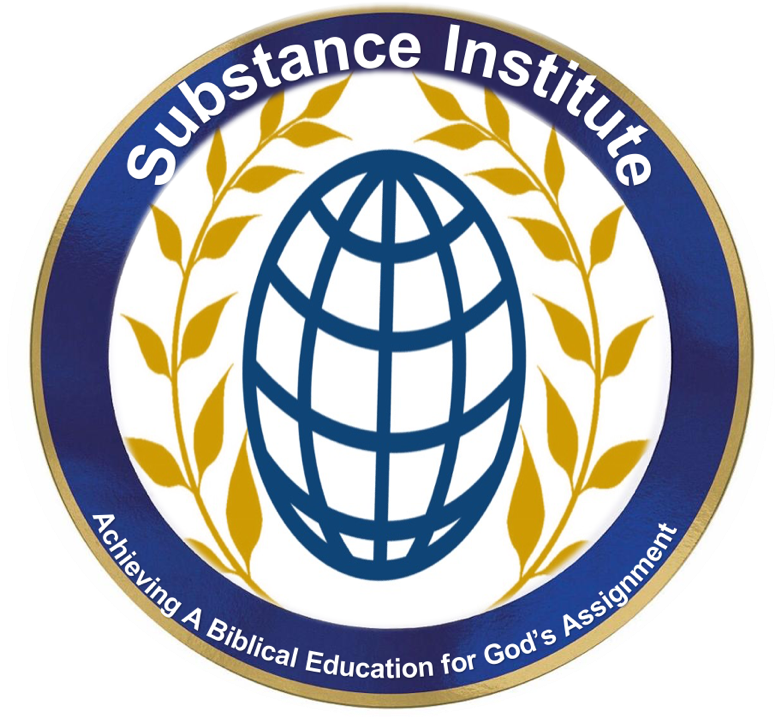 Substance Institute – Intercessor’s DiplomaStudent’s LESSON 3 Introduction & HomeworkIntercessors Spiritual DefendersIntercessor’s Spiritual Development ProgramWritten, Compiled & Instructor:  Dr. Althea Winifred, Ph.D.,Professor & Dean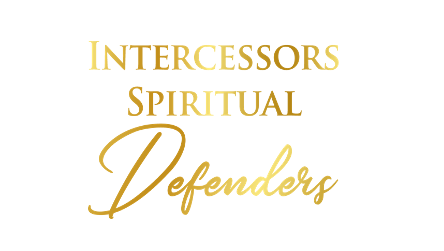 Lesson 3 - Fundamental Life of the ChurchIntroductionYour role as intercessors is essential part, the key, the primary, bottom-line, significant, necessary for your church and ministry. Prayer guarantee which are God’s promises to you.  God’s guarantee is the foundation of your prayers being answered for your church and all that concerns you and people you are assigned to pay for which are as follows:1 John 5:14-15 …according to His willJohn 14:14 …in my name I will do itMark 11:23 …shall say and shall not doubt in His heart … shall have whatsoever ever he saysSummary of your Fundament Life of the Church is this “if you ask anything in my will, in my name, and do not doubt, but believe what you say, you will receive”.6 Prayer Principles / Rules / CodesUnleash God’s power - StandardsOpens channels of God’s blessing - ValuesEnables Him to step into our situation/lives - SourceGives God permission to do what he wants - OpinionsOpens new doors of opportunity for God to move - WellspringsRelease with right attitude God’s will gets results - AttitudesFalse Assumptions about God’s willWe think we know God’s willGod is not going to do anything simple because you want it to beGod sees only your situation - God sees the whole picture.  His insight is from eternity to eternityOur timing is God’s timingMatthew 26:43 … your will be doneColossians 1:9 … Knowledge of His will, will with all spiritual wisdom10 Keys Regarding Praying - Fundamental life of the ChurchHave a pure heart (be sure your heart is right)Decide what you want (be specific)Ask Go how you should pray about a matterMake sure your prayer is in God’s will - Allow the Holy to guide, help and instruct youStand on His promise (Believe you will receive)See yourself with the answerPray in the name of JesusPray in your heaven languageThank God continuous for the answer (trust, have faith, believing in God’s timing)Listen to God4 Type of Intercessor / Praying PeopleThose who pray because God laid on your heart to do soThose who pay when they are to pray by othersThose who pray for others as they speed by in their dayThose who pray but they leave it to others to pray10 Things to Pray for when you are not feeling it
Praise for because of HimselfPray with Thanksgiving - remembering the small stuffPray to hear from God not just to talkPray in conversation using His word e.g. You said Pray with and having a repentance, forgiveness heartPray asking for wisdom, understanding, knowledge and discernmentPray with a heart of obedience / compliance / submissionPray for boldness in everything you doPray for statute, become settle, stability as you go through this phasePray that your faith will be united with God, Son, and Holy Spirit and the Body of Christ8 Spiritual Intercessor Have a Bible study - essential to growth and relationship with God Get connected with a person or small group to be a part of it. Have a set time to pray but also have a set time to listen and have a set time to write down / record what you hearBe a blessing to someone weekly by texting / calling / email just because … moment’ (just because God laid you on my heartKeep a Journal of everything of your life and environment around you.Practice memorize a scripture at least once a month that is life changes - Mark 2:19-20 - Bridegroom.Choose a verseChart with short verse / put in sectionsWrite the verse out loudSay the verse out loudSay the verse in your prayersSay the verse continuousListen to music and read the verseMake a game / pictureSee and understand the verse in different versionsRepeatListen to encouraging prayer / write a prayer so you can pray it to someone or even send it to themBecome a mentor to someone teaching them to pray.  Why, because intercessor is needed.14 Reason Praying Boldly is Required - Hebrews 4:16Hebrews 4:16 - God said we can come boldly to the throne of graceJeremiah 29:12-13, Psalm 66:17-20 - Your prayers are placed in a bowl in HeavenJohn 14:13-14 - Your prayers changes environments and outlooks on a situationJames 1:5, Phil 4:6-7 - Your prayers challenges your emotional / physical / social crisisGenesis 18:16-33 - Your prayers of obedience can change God’s mindHebrews 10:19 - You are to pray the blood of Jesus Hebrews 10:19-23 - You have access to the presence of God1 John 5:14-15 - You must make sure your prayers are according to the Word of God and do God’s Will.Philippians 4:6-7 - We are taught by Jesus how to prayEphesians 3:20-21 - God can do the impossible and go beyond what we pray forRomans 8:15-18 - Remember, you are God’s childYour prayers are a vital tool, you can use God has given you.Your prayers are prayed boldly is having confidence in the will of GodYour prayers are important for the strength of others.________________________________________________________________________________________________________________________________________________________________________________________________________________________________________________________________________________________________________________________________________________________________________________________________________________________________________________________________________________________________________________________________________________________________________________________________________________________________________________________________________________________________________________________________________________________________________________________________________________________________________________________________________________________________________________________________________________________________________________________________________________________________________________________________________________________________________________________________________________________________________________________________________________________________________________________________________________________________________________________________________________________________________________________________________________________________________________________________________________________________________________________________________________________________________________________________________________________________________________________________________________________________________________________________________________________________________________________________________________________________________________________________________________________________________________________________________________What are the 6 things in Birthing through Prayer Spiritually?________________________________________________________________________________________________________________________________________________________________________________________________________________________________________________________________________________________________________________________________________________________________________Can you think about other person/people in the Bible that Birth the answered through Prayer?__________________________________________________________________________________________________________________________________________________________________________________________________________________________________________Write 25-50 words about this Lesson 1, 2 or 3 and what you learned so far.  What has impacted you the most?____________________________________________________________________________________________________________________________________________________________________________________________________________________________________________________________________________________________________________________________________________________________________________________________________________________________________________________________________________________________________________________________________________________________________________________________________________________________________________________________________________________________________________________________________________________________________________________________________________________________________________________________________________________________________________________________________________________________________________________________________________________________________________________________________________________________________________________________________________________________________________________________________________________________________________________________________________________________________________________________________________________________________________________________________________________________________________________________Specific Prayer Focus are the 40 Things to Stimulate Your Intercessor’s Prayer LifeCome up with 7 other Specific Prayer Focus Pray at least 2 per day for the next 20 days You must write the date beside each you prayed them Email to SubstanceInstitute@gmail.com40 Specific Prayer Focus Name: _____________________              Date: _______________  Cover the four corners of the earth with prayers (__________)  Extend your prayer time (__________)  Increase your prayer time (__________)  Praise God for Who He Is (__________)  Pray for Boldness to speak and pray effectively fervently. (__________)  Pray for Civic and National Leaders (__________)  Pray for Courage (__________)  Pray for forgiveness to rule in our hearts, spirit, body and soul (_________)  Pray for God’s will be done.  (__________)  Pray for Humility (__________)  Pray for Kindness (__________)  Pray for Obedience (__________)  Pray for Purity (__________)  Pray for Responsibility (__________)  Pray for righteousness.  (__________)  Pray for Someone Who Does Not Yet Know Jesus (__________)  Pray for Teachability (__________)  Pray for The Ability to Forgive (__________)  Pray for the borders of Nations (__________)  Pray for the unseen wickedness behind the scenes (__________)  Pray for truth.  (__________)  Pray for Your Church or Christian Community (__________)  Pray for Your City and Nation (__________)  Pray for your effectiveness in your position while on your position (_________)  Pray for Your Mind to Be Renewed (__________)  Pray that You Remember God’s Love and Grace for You (__________)  Pray That You Would Give Your Time, Money and Energy (__________)  Pray That You Would Love Your Enemies (__________)  Pray That You Would Love Your Neighbors (__________)  Pray the Blood of Jesus over everything that concerns you (__________)  Talk to God About Someone in Need (__________)  Thank God for What He Has Done (__________)  Time is now God has required us to prayer fervently (__________)________________________________________________________________________________________________________________________________________________________________________________________________________________________________________________________________________________________________________________________________________________________________________________________________________________________________________________________________________________________________________________________Create powerful intercessory prayers for your church and this will help to call on the power of the Lord for a blessing for the last 90 days of 2020 (October 2-December 31, 2020) and beyond.   Make sure you give a copy to your Pastor; Intercessor Ministry Leader and a copy will be kept in your file with Substance Institute.Joyful Church Prayer
______________________________________________________________________________________________________________________________________________________________________________City on a Hill Prayer
______________________________________________________________________________________________________________________________________________________________________________Church Community Prayer
______________________________________________________________________________________________________________________________________________________________________________Christ’s Body Prayer
______________________________________________________________________________________________________________________________________________________________________________Christ’s Bride Prayer
______________________________________________________________________________________________________________________________________________________________________________God’s House Prayer
______________________________________________________________________________________________________________________________________________________________________________Build Your Church Prayer
______________________________________________________________________________________________________________________________________________________________________________Living Stones Prayer
______________________________________________________________________________________________________________________________________________________________________________Bless Your Church Prayer
______________________________________________________________________________________________________________________________________________________________________________Protect Your Church Prayer
______________________________________________________________________________________________________________________________________________________________________________God’s People Prayer
______________________________________________________________________________________________________________________________________________________________________________Establish Your Church Prayer
______________________________________________________________________________________________________________________________________________________________________________Church Growth Prayer
______________________________________________________________________________________________________________________________________________________________________________Church Leadership Prayer
______________________________________________________________________________________________________________________________________________________________________________Strengthen Your Church Prayer
______________________________________________________________________________________________________________________________________________________________________________Community of Love Prayer
______________________________________________________________________________________________________________________________________________________________________________Financial Blessing Prayer
______________________________________________________________________________________________________________________________________________________________________________Gather Together Prayer
______________________________________________________________________________________________________________________________________________________________________________Fruitful Church Prayer
______________________________________________________________________________________________________________________________________________________________________________Communities of Grace
______________________________________________________________________________________________________________________________________________________________________________Unity Prayer
______________________________________________________________________________________________________________________________________________________________________________